CURRICULAM VITAE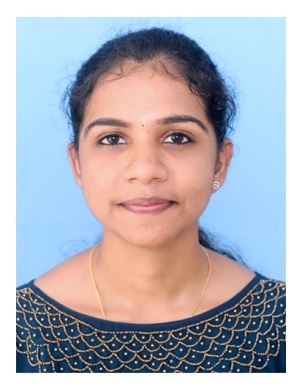 NITHYA MANOSHPhone:+918606913245E-mail:nithyamanosh@gmail.comOBJECTIVE     To give the best of my capabilities and calibre in the field of my career by portraying positive attitude,commitment,and honesty in my duties and also to attain a consulting postion with the organization that will enable me both to contribute and learn.          To secure a challenging position in a reputed health care institution where there is a scope for acquiring,updating and utilizing my knowledge and skill for the development of self as well as the organization.SKILLS>Communicating with doctors,patients,other departments and co-workers about patient care,locating and sharing resources and organizing of patient care.>Promoted health care for both patients and their families,dissemination of information to support groups.>Developed knowledge,skills and expertise in nursing the critically ill.>Expert in moving and handling of patients.>Developed compentency through clinical placement in monitoring  heath of individuals,groups and communities.>Highly competent in comparing assessment findings with what is expected for the condition ,and include or exclude alternative diagnoses as developed through clinical rotations.>Proven ability to comply with relevant documentation requirements,including maintenance of client records and discharge planning developed by Physicians.EDUCATIONORGANIZATIONAL EXPERIENCES>Fresher and having clinical experience under the guidance of college professors during the course period.TRAINING>Patient care training during my course of studies.EMERGENCY MANAGEMENT OF THE CRITICALLY ILL            During my course of studies >Had training in government general &maternity hospital.>Cardio Pulmonary Resuscitation>Suctioning>Intubation>Oxygen therapyEQUIPMENTS HANDLED>Glucometer>Infusion pump>Syringe pump>Nebulizer>Cardiac Monitor>Suction Appartus>Thermometer>Steam Inhaler>Pulse OxymeterSOFTWARE SKILLS>Proficient in Microsoft Office SuiteSERVICE EDUCATION PROGRAMME ATTENDEDSafe Injection procedureIV CannulationArtificial Respiration and CPRAIDS ProgrammeDiabetic ManagementNeedle prick injuries and its managementLANGUAGES KNOWN>English>Malayalam>Tamil>HindiPERSONAL PROFILEDate of birth                  :12 August 2000Gender                           :FemaleNationality                    :IndianReligion                         :HinduMarital status              :SingleFather`s Name            :AV Manosh KumarPermanent Address:Akkakkattil(H) Neendoor po Kottayam Kerala,686601                                                                                                      (NITHYA MANOSH)QualificationUNIVERSITY/Board of passingPercentage ObtainedYear of passingB.SC NursingKerala University of Health and Science1 Year -63.6%2Year -65.3%3Year-74%4Year -73.6%202312th StandardKerala Board84%201810th StandardKerala Board87%2016